Школа автора. Библиографический список. Новый ГОСТ на библиографическое описаниеБиблиографический список используемых работ – показатель качества статьи для редактора. Списки литературы и ссылки оформляются по ГОСТ. Библиографические госты носят рекомендательный характер, автор всегда ориентируется на требования издательства, аспирант и дипломник руководствуются методическими указаниями, разработанными университетом, но любые методические пособия учитывают требования базового ГОСТа и других гостов системы СИБИД. После введения нового ГОСТ Р 7.0.100-2018 будут изменены и другие госты, например, ГОСТ Р 7.05.2008 Библиографические ссылки и ГОСТ Р 7.0.11-2011  оформление диссертационной работы.Позаимствуем список гостов  из чужой презентации:ГОСТ-набор от Т.В. ТелегинойБиблиография. Список источников:ГОСТ Р 7.0.100-2018     НовыйГОСТ 7.82.2001Библиография. СсылкиГОСТ Р 7.05.2008Оформление ГОСТ Р 2.105-2019 ГОСТ 7.32-2017 ГОСТ Р 7.0.11-2011  Дополнительно:  ГОСТ Р 2.105-2019, ГОСТ 7.6Т Р 7.04-2006, ГОСТ Р 7.0.12-2011, ГОСТ 7.11-2004, ГОСТ Р 7.0.34-2014, ГОСТ 8.417-2002, ГОСТ 2.106-96, ГОСТ 2.104-2006, ГОСТ Р 7.0.64-2018Полные тексты гостов вы найдете в базе данных ГАРАНТ.Список литературы в дипломной работеОбычно вуз определяет правила оформления списка литературы, которому нужно строго следовать, но вот  общие правила составления библиографического списка:•   В едином списке каждый источник упоминается только один раз, вне зависимости от того, сколько раз на него делается ссылка в тексте.•   Список обязательно должен быть пронумерован.•   Записи могут располагаться по алфавиту фамилий авторов и/или заглавий произведений, если фамилия автора не указана. Может быть использован систематический принцип расположения материала: книги, статьи и другие материалы подбираются по отраслям знаний, отдельным вопросам, темам …Хронологический принцип:  в порядке хронологии (прямой или обратной) опубликования документов. Список может быть составлен по видам изданий, в котором выделяют следующие группы: официальные государственные, нормативно – инструктивные, справочные и т.д.Наиболее удобным является алфавитный способ расположения материала без разделения по видовому признаку (например: книги, статьи). Произведения одного автора располагаются в списке по алфавиту заглавий или по годам публикации, в прямом хронологическом порядке (такой порядок группировки позволяет проследить за динамикой взглядов определенного автора на проблему)Список источников. СтруктураЗаконодательные актыНаучная литература (монографии)Учебные издания (учебники, учебные пособия)Статьи из периодических, продолжающихся изданий, сборниковАудио-визуальные материалыЭлектронные ресурсы•   Официальные документы занимают в списке литературы особое место. Они всегда ставятся в начале списка в определенном порядке:Порядок группировки законодательных актовМеждународные законодательные актыКонституция Российской ФедерацииФедеральные конституционные законыФедеральные законы и кодексыПодзаконные актыУказы, распоряжения Президента РФПостановления, распоряжения Правительства РФПриказы, распоряжения, постановления, инструкции министерств, ведомств, государственных комитетов Решения, постановления органов исполнительной власти субъектов РФНормативные акты муниципальных органовВнутренние локальные нормативные акты организацииhttps://www.youtube.com/watch?v=314nqe-_xDI -8:04 / 10:09ТОП-5 ошибок в оформлении списка литературыБазовый ГОСТ на библиографическое описаниеС 1 июля этого года все библиографические описания оформляются  по новому национальному ГОСТ Р 7.0.100-2018.Обязательные элементы библиографического описания приводятся в любом описании, так как они обеспечивают идентификацию ресурса: Основное заглавиеСведения об ответственности.Условно-обязательные элементы содержат расширенную информацию о ресурсе.При составлении описания сведения берутся с титульного листа, а затем дополняются при необходимости с оборота титульного листа. Бывает, что сведения на титульном листе и его развороте не совпадают, в этом случае указываются сведения с титульного листа.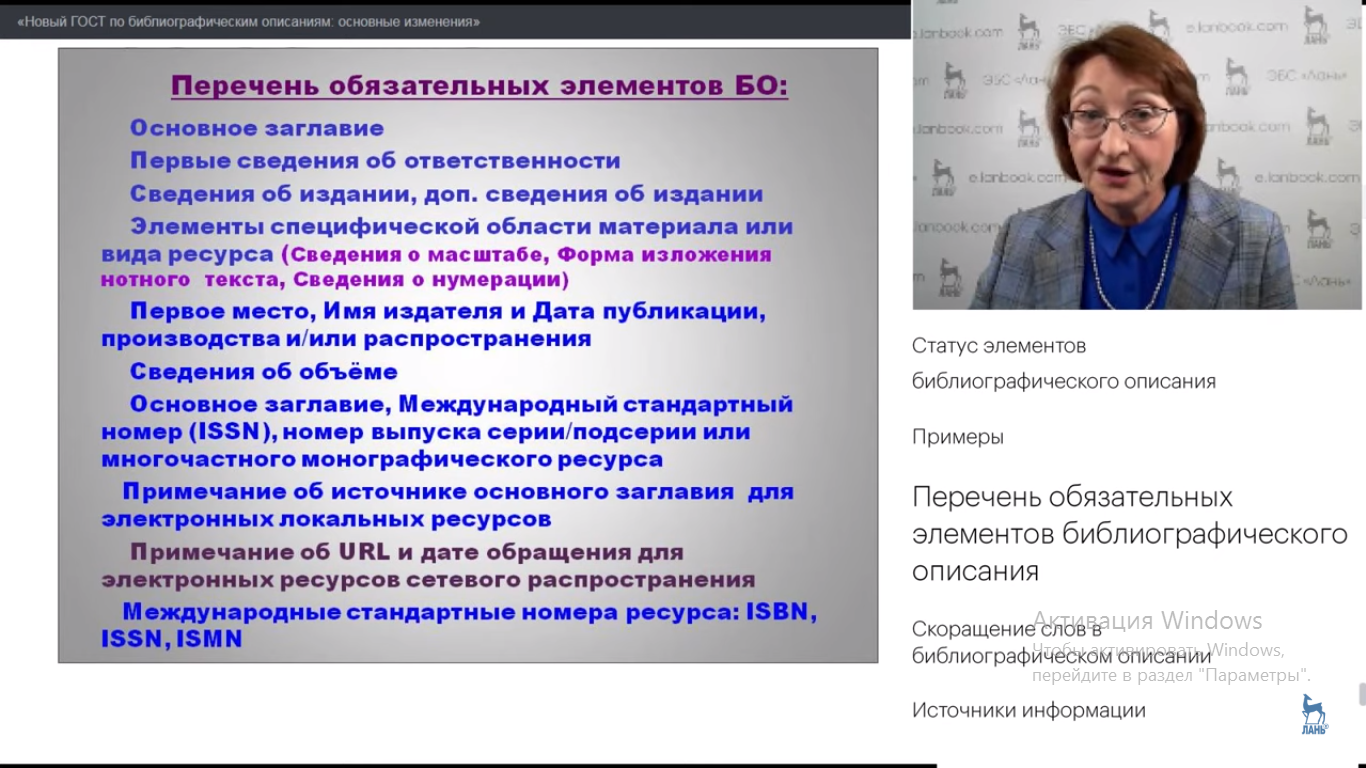 Сведения об ответственности:Если авторов от 1 до 4-х, то указываются все, а если их 5 и более, то указываются первые три и [ и др.], а также одну или две организации, а если их больше двух, то одну и [ и др.].При указании автора запятую после фамилии можно опустить, а вот пробел между инициалами ставить нужно.Сведения об изданииПри описании электронных ресурсов сведения об издании могут включать такие термины как «версия», «уровень», «релиз», «обновление» и. т.п.Сведения об изданиях, относящихся к ресурсам удаленного доступа, которые часто обновляются, помещают в область примечанийДля электронных локальных ресурсов обязательным является примечание об источнике основного заглавия, условно-обязательным - примечание о системных требованиях.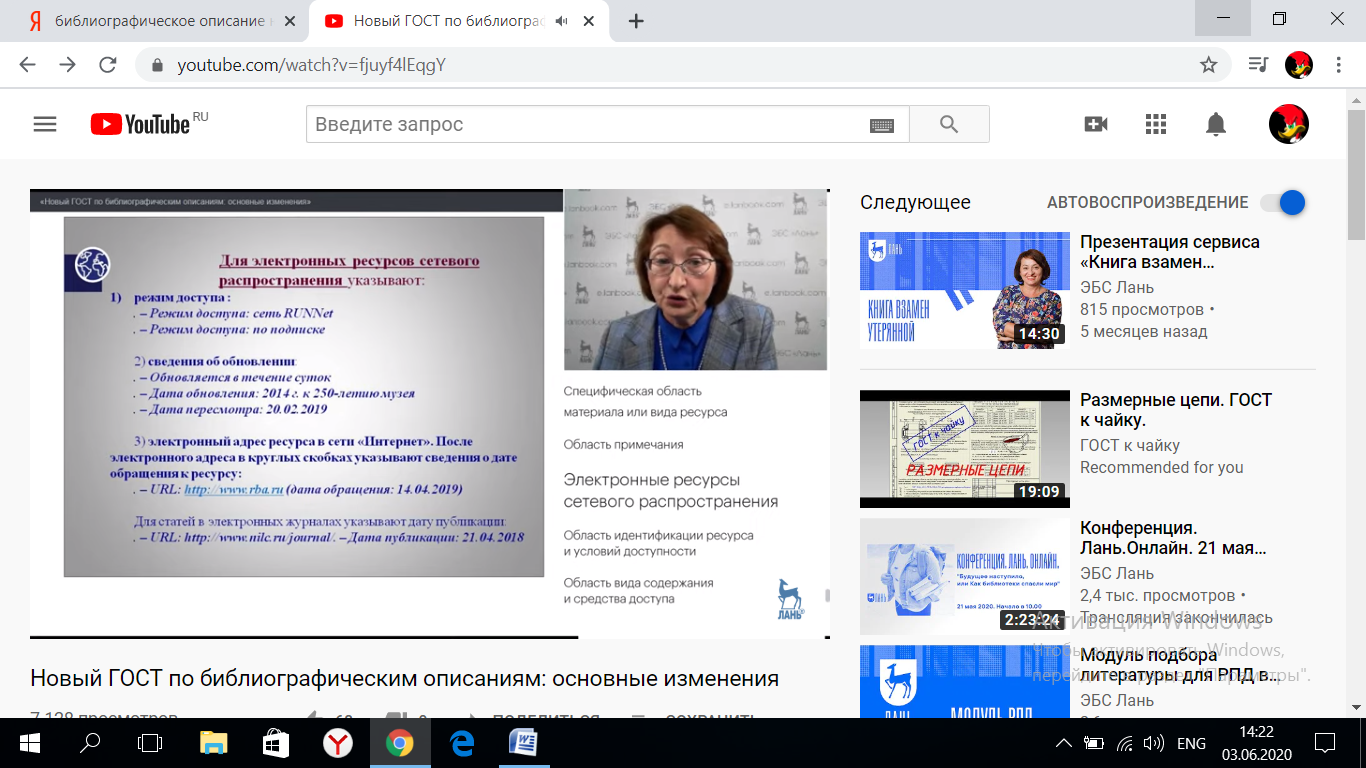 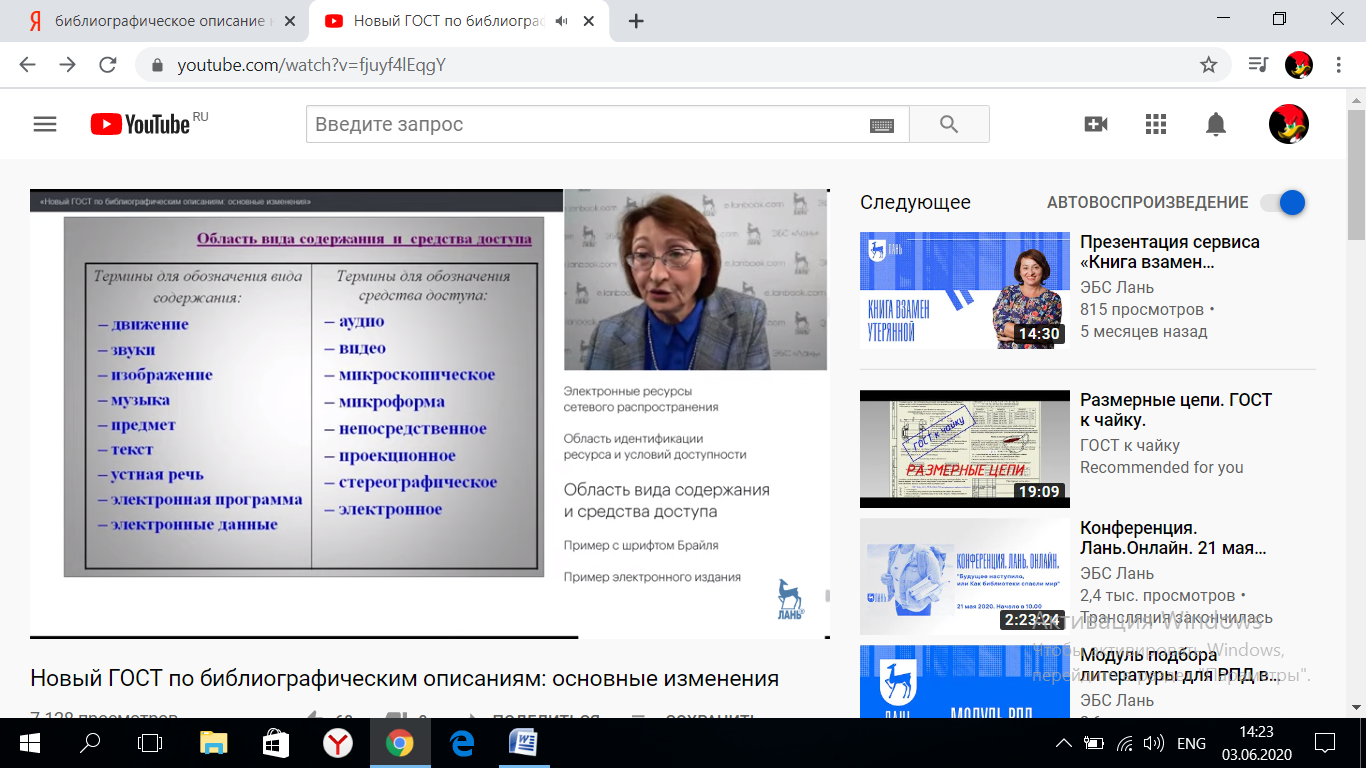 Подробнее: Калинина Е. П. Новый ГОСТ по библиографическим описаниям: основные изменения              youtube.com/watch?v=fjuyf4IEqgYПолный текст ГОСТ Р 7.0.100-2018  можно найти на сайте:http://bookchamber.ru/standarts.htmlПРИМЕРЫ библиографических описаний:КНИГИ1 авторСударчикова Л. Г. Педагогическая психология / Л. Г. Сударчикова. - Москва : Флинта, 2019. - 320 с. - ISBN 978-5-9765-1930-52 автораЕгоров, В. П. Современная организация государственных учреждений России : учебное пособие / В. П. Егоров, А. В. Слиньков. — 2-е изд., перераб. — Санкт-Петербург : Лань, 2018. — 204 с. — ISBN 978-5-8114-2789-53 автораВарламова, Л. Н. Управление документацией : англо-русский аннотированный словарь стандартизированной терминологии / Л. Н. Варламова, Л. С. Баюн, К. А. Бастрикова. – Москва : Спутник+, 2017. – 398 с.  – Библиогр.: с. 358–360. –ISBN 978-5-9973-4489-4Более 4-х авторовРаспределенные интеллектуальные информационные системы и среды : монография / А. Н. Швецов, А. А. Суконщиков, Д. В. Кочкин [и др.] ; Министерство образования и науки Российской Федерации, Вологодский государственный университет. – Курск : Университетская книга, 2017. – 196 с. : ил. – Библиогр.: с. 192–196. – ISBN 978-5-9909988-3-4Сборник статей«Институциональная экономика: развитие, преподавание, приложения», международная научная конференция (5 ; 2017 ; Москва). Сборник научных статей V Международной научной конференции «Институциональная экономика: развитие, преподавание, приложения», 15 ноября 2017 г. – Москва : ГУУ, 2017. – 382 с. : ил.  – В надзаг.: Гос. ун-т управления, Центр. экон.-мат. ин-т Рос. акад. наук, Новая экон. ассоц. – Библиогр. в конце докл. — ISBN 978-5-215-03012-7Сборник  без общего заглавияСтругацкий, А. Н. Полдень, XXII век ; Страна багровых туч ; Путь на Амальтею / Аркадий и Борис Стругацкие. – Москва : АСТ, 2017. – 699 с. – ISBN 978-5-17-105750-3 Законодательные материалыРоссийская Федерация. Законы. Об общих принципах организации местного самоуправления в Российской Федерации : Федеральный закон № 131-ФЗ : [принят Государственной думой 16 сентября 2003 года : одобрен Советом Федерации 24 сентября 2003 года]. – Москва : Проспект ; Санкт-Петербург : Кодекс, 2017. – 158 с. – ISBN 978-5-392-26365-3Правила дорожного движения : с новыми штрафами : по состоянию на 01.06.2017 : [утверждены Советом министров – Правительством Российской Федерации 23.10.1993]. –  Ростов-на-Дону : Феникс, 2017. – 94 с., [4] л. цв. ил. : табл. –ISBN 978-5-222-29588-5ГОСТ Р 57618.1–2017. Инфраструктура маломерного флота. Общие положения = Small craft infrastructure. General provisions : национальный стандарт Российской Федерации : издание официальное : утвержден и введен в действие Приказом Федерального агентства по техническому регулированию и метрологии от 17 августа 2017 г. № 914-ст : введен впервые : дата введения 2018–01–01 / разработан ООО «Техречсервис». – Москва : Стандартинформ, 2017. – IV, 7 c.Патент № 2638963 Российская Федерация, МПК C08L 95/00 (2006.01), C04B 26/26 (2006.01). Концентрированное полимербитумное вяжущее для «сухого» ввода и способ его получения : № 2017101011 : заявлено 12.01.2017 : опубликовано 19.12.2017 / Белкин С. Г., Дьяченко   А. У. – 7 с. : ил.Депонированная рукопись Некоторые аспекты стохастического прогнозирования работы системы «ГЕТ» / Аникин Г. В., Спасенникова К. А., Плотников С. Н. [и др.] ; Институт криосферы Земли СО РАН. – Тюмень, 2016. – 55 с. : ил. – Деп. в ВИНИТИ РАН 21.11.2016 № 155-В2016. – Библиогр.: 11 назв.АвторефератВеличковский, Б. Б. Функциональная организация рабочей памяти : специальность 19.00.01 «Общая психология, психология личности, история психологии» : автореферат диссертации на соискание ученой степени доктора психологических наук / Величковский Борис Борисович ; Московский государственный университет им. М. В. Ломоносова. – Москва, 2017. – 44 с. : ил. – Библиогр.: с. 37–44. – Место защиты: Ин-т психологии РАНЭлектронные ресурсы удаленного доступаЧурилов, А. Ю.  Юридическое делопроизводство : учебное пособие для среднего профессионального образования / А. Ю. Чурилов. — Москва : Издательство Юрайт, 2020. — 169 с. — (Профессиональное образование). — ISBN 978-5-534-11884-1. — Текст : электронный // ЭБС Юрайт [сайт]. — URL: https://urait.ru/bcode/457104 (дата обращения: 03.06.2020).Резчиков, Е. А.  Безопасность жизнедеятельности : учебник для вузов / Е. А. Резчиков, А. В. Рязанцева. — 2-е изд., перераб. и доп. — Москва : Издательство Юрайт, 2020. — 639 с. — (Высшее образование). — ISBN 978-5-534-12794-2. — Текст : электронный // ЭБС Юрайт [сайт]. — URL: https://urait.ru/bcode/448325 (дата обращения: 04.06.2020).Напханенко, И. П.  Правовое обеспечение транспортной безопасности на объектах транспортной инфраструктуры и транспортных средствах : учебное пособие для вузов / И. П. Напханенко, А. В. Федоров, Е. Г. Донченко ; под общей редакцией И. П. Напханенко. — Москва : Издательство Юрайт, 2020. — 83 с. — (Высшее образование). — ISBN 978-5-534-12391-3. — Текст : электронный // ЭБС Юрайт [сайт]. — URL: https://urait.ru/bcode/447427 (дата обращения: 04.06.2020).Математическое моделирование и исследование устойчивости биологических сообществ : учебное пособие / А. Ю. Александров, А. В. Платонов, В. Н. Старков, Н. А. Степенко. — 3-е изд., стер. — Санкт-Петербург : Лань, 2017. — 272 с. — ISBN 978-5-8114-2022-3. — Текст : электронный // Лань : электронно-библиотечная система. — URL: https://e.lanbook.com/book/91912 (дата обращения: 04.06.2020). — Режим доступа: для авториз. пользователей.Задачник по высшей математике для вузов : учебное пособие / В. Н. Земсков, С. Г. Кальней, В. В. Лесин, А. С. Поспелов ; под редакцией А. С. Поспелова. — 2-е изд., стер. — Санкт-Петербург : Лань, 2011. — 512 с. — ISBN 978-5-8114-1024-8. — Текст : электронный // Лань : электронно-библиотечная система. — URL: https://e.lanbook.com/book/1809 (дата обращения: 04.06.2020). — Режим доступа: для авториз. пользователей.Больше 5 авторов:Высшая математика. Практикум для студентов технических и экономических специальностей : учебное пособие / Г. Н. Горелов, Б. А. Горлач, Н. Л. Додонова [и др.] ; под общей редакцией Б. А. Горлача. — Санкт-Петербург : Лань, 2020. — 676 с. — ISBN 978-5-8114-4423-6. — Текст : электронный // Лань : электронно-библиотечная система. — URL: https://e.lanbook.com/book/140738 (дата обращения: 04.06.2020). — Режим доступа: для авториз. пользователей.Многотомное издание Беляков, Г. И.  Безопасность жизнедеятельности. Охрана труда в 3 т. Том 1 : учебник для вузов / Г. И. Беляков. — 4-е изд. — Москва : Издательство Юрайт, 2020. — 360 с. — (Высшее образование). — ISBN 978-5-534-12634-1. — Текст : электронный // ЭБС Юрайт [сайт]. — URL: https://urait.ru/bcode/464771 (дата обращения: 04.06.2020).Локальный ресурсПашков, С. В. Духовно-нравственное воспитание детей и молодежи в системе современного российского образования : монография / С. В. Пашков ; Министерство образования и науки Российской Федерации, Курский государственный университет. – Курск : КГУ, 2017. – 1 CD-ROM. – Систем. требования: Intel Pentium 1,6 GHz и более ; 256 Мб (RAM) ; Microsoft Windows XP и выше ; Firefox (3.0 и выше) или IE (7 и выше) или Opera (10.00 и выше), Flash Player, Adobe Reader. – Загл. с титул. экрана. – Текст : электронный.Аналитические описания (описание части документа)Янушкина, Ю. В. Исторические предпосылки формирования архитектурного образа советского города 1930–1950-х гг. / Ю. В. Янушкина // Архитектура Сталинграда 1925–1961 гг. Образ города в культуре и его воплощение : учебное пособие / Ю. В. Янушкина ; Министерство образования и науки Российской Федерации, Волгоградский государственный архитектурно-строительный университет. – Волгоград : ВолГАСУ, 2014. – ISBN 978-5-982766-693-9. – Раздел 1. – С. 8–61. Влияние психологических свойств личности на графическое воспроизведение зрительной информации / С. К. Быструшкин, О. Я. Созонова, Н. Г. Петрова [и др.] // Сибирский педагогический журнал. – 2017. – № 4. – С. 136–144Янина, О. Н. Особенности функционирования и развития рынка акций в России и за рубежом / Янина О. Н., Федосеева А. А. – Текст : электронный // Социальные науки: social-economic sciences. – 2018. – № 1. – (Актуальные тенденции экономических исследований). – URL: http://academymanag.ru/journal/Yanina_Fedoseeva_2.pdf  (дата обращения: 04.06.2018).Порядок присвоения номера ISBN. – Текст : электронный // Российская книжная палата : [сайт]. – 2018. – URL: http://bookchamber.ru/isbn.html (дата обращения: 22.05.2018).Описания документов в ЭБС Лани и Юрайт выполнены с учетом требований нового госта.